Памятка о мерах пожарной безопасности в жилых помещенияхПравила пользования газовыми отопительными приборами- регулярно проветривайте помещения перед началом пользования газовыми приборами;- очистку дымоходов газовых колонок производите один раз в три месяца;- проверьте наличие тяги в дымоходе, для этого поднесите к смотровому окну тонкий листок бумаги;- при плохой тяге в дымоходе или утечке газа запрещается зажигать спички, включать электрический свет и электроприборы, входить в помещение с горящей сигаретой. Немедленно сообщите об этом в аварийную  газовую службу  по телефону «04» или «112», проветрите помещение.     - не сушите дрова, одежду и другие материалы на печах и вблизи от них. Расстояние от печи до мебели и других предметов должно быть не менее 1 метра;    - перед топкой на полу обязательно должен быть металлический лист размером не менее чем 50 на 70 сантиметров, он должен быть без прогаров и повреждений;Не оставляйте детей без присмотра- запретите детям играть с огнем;- храните спички в местах, недоступных для детей;- не оставляйте детей без присмотра, особенно если топиться печь, включены газовые или электроприборы;- не поручайте детям присматривать за газовой плитой, электроприборами, печью.Помните: оставленные без присмотра дети часто устраивают игры с огнем. Расскажите ребенку об опасности и последствиях игры с огнемМеры пожарной безопасности при эксплуатации электропроводки и электронагревательных приборов- монтаж и ремонт электропроводки поручайте только опытным специалистам;- запрещается эксплуатировать электропроводку с нарушенной изоляцией;- запрещается крепить электропроводку гвоздями, завязывать в узлы, соединять их скруткой, а также заклеивать обоями, закрывать элементами сгораемой отделки;-включенные в сеть электроприборы необходимо ставить на несгораемые подставки вдали от штор, занавесей и других сгораемых предметов;- запрещается включать одновременно в сеть несколько бытовых приборов, так как это приводит к перегрузке электропроводки и замыканию;- запрещается прокладывать кабель удлинителя под коврами, через дверные пороги;-запрещается соприкосновение электропроводов с телефонными и радиотрансляционными проводами, радио- и телеантеннами, ветками деревьев и кровлями строений;- запрещается использовать самодельные электропредохранители («жучки»);- уходя из дома, выключайте все электроприборы;- не ставьте нагревательные приборы вблизи штор, мебели и других воспламеняющих предметов. Сам обогреватель должен стоять на подставке из негорючих материалов;- не перегружайте электросеть, одновременно включая несколько мощных электроприборов. Если отлучаетесь из дома даже ненадолго — выключите обогреватель.               ПАМЯТКИ РОДИТЕЛЯМ! «Берегите детей от пожара!»Уважаемые родители!Важный совет для ВАС: рассказывайте детям о правилах пожарной безопасности; будьте примером во всех ситуациях, связанных с соблюдением правил пожарной безопасности!Помогите сформировать у детей чувство опасности огня. Пусть они узнают об угрозе огня из Ваших рассказов, предостережений и картинок, нежели из реальной жизни!!!           Помните: вы ответственны за безопасность ваших детей! Закрепляйте с детьми правила пожарной безопасности:Не играть со спичками!Не включать электроприборы, если взрослых нет дома!Не открывать дверцу печки!Нельзя бросать в огонь пустые баночки и флаконы от бытовых химических веществ, особенно аэрозоли!Не играть с бензином и другими горючими веществами!Никогда не прятаться при пожаре!Если в комнате огонь, нужно выбираться из нее на четвереньках и звать взрослых!При пожаре звонить 101 или 112(назвать свой адрес, телефон, фамилию  и что горит)!Зачастую, решающим фактором в возникновении пожара и гибели детей является отсутствие контроля со стороны взрослых. Родители оставляют одних детей без присмотра, кроме этого, уходя из дома, закрывают их на ключ, чем исключают возможность для ребенка самостоятельно покинуть горящее помещение. Лучший способ предотвратить несчастные случаи с ребенком – не оставлять его без присмотра. Если это не всегда возможно, то родители заранее должны позаботиться о его безопасности.      Спички, зажигалки и другие источники открытого огня должны храниться в недоступном для детей месте. Все, что ребенку нельзя трогать, должно быть физически для него недоступно.      Родители должны строго определить правила пользования бытовыми приборами: т.е. что и когда можно включать, а что без присутствия родителей включать и трогать нельзя.        Объяснить своему ребенку, от чего может произойти пожар, и к каким серьезным последствиям он может привести. Так же ребенок должен знать, что делать, если пожар все-таки произошел. Объясните детям, что прятаться ни в коем случае нельзя, а необходимо срочно покинуть горящее помещение, выйти на улицу в безопасное место и обязательно сообщить о пожаре в пожарную охрану, родителям или соседям.ПУСТЬ ЗНАЕТ КАЖДЫЙ ГРАЖДАНИН  ПОЖАРНЫЙ НОМЕР – «101» и «112»Памятка для родителей «Как предупредить пожар?»Пожар – это чрезвычайно опасная ситуация, несущая большой материальный ущерб. Пожар может привести к жертвам.Поэтому гораздо эффективнее предусмотреть и выполнить определенные профилактические меры.Запишите на видном месте телефон пожарной службы 101 и телефон ближайшей пожарной части. Телефон Службы спасения «101» — со стационарного телефона,-  «112» — с мобильного телефонаИмейте  дома первичные средства пожаротушения:в квартире (огнетушитель, кусок плотной трудногорючей ткани);-на даче (воду, ящик с песком).Пожар в квартире.Обнаружив пожар, необходимо немедленно вызвать пожарную охрану. Это следует сделать из безопасного места: соседней квартиры или уличного таксофона. Набрать номер «01» и сообщить следующие сведения:Адрес, где обнаружено загорание или пожар.Объект, где происходит пожар: во дворе, в квартире, в школе, на складе и т. д.Что конкретно горит: телевизор, мебель, автомобиль…Если диспетчер попросит, то уточнить: номер дома, подъезда, сколько этажей в здании и т. д.Сообщить свою фамилию и телефон.Говорите по телефону четко и спокойно, не торопясь. Знайте, что пока Вы сообщаете о пожаре, пожарная команда уже поднята по тревоге и выезжает.Выйдя из дома, встречайте пожарную машину, показывая самый быстрый и удобный проезд к месту возникшего пожара.Причины пожаров, на которых гибнут люди – курение!Если вы еще не отказались от вредной привычки, пожалуйста:никогда не курите на диване или в кровати в состоянии даже легкого алкогольного опьянения;внимательно тушите окурки и спички;никогда не бросайте их с балкона;За 15 минут выгорает полностью 3-хкомнатная квартира!Смертельная доза угарного газа для человека – 4-5 минут нахожденияв задымленном помещении!ПАМЯТКА для РОДИТЕЛЕЙпо правилам пожарной безопасностиПодсчитано: на тысячу пожаров сто вспыхивают по вине детей. Они нередко становятся жертвами своего незнания и легкомыслия.ПОЖАР – это стихийное бедствие, от которого убежать невозможно. Наши дети не имеют понятия, что нужно, если случилась беда. Дети в этих ситуациях прячутся под кровать, в шкаф, за занавески, в укромные уголки комнаты.Они не пытаются бежать, когда открыта дверь. У всех людей, в том числе и маленьких, есть природный страх перед огнѐм. Вам не удастся убедить ребѐнка, что огонь - это не интересно.Если мы взрослые будем запрещать детям приближаться к огню. Ребѐнок всѐ равно познакомиться с огнѐм, но уже без нас взрослых.ЧТО НАДО ЗНАТЬ ДЕТЯМ:-Нельзя брать спички.-Играть с электроприборами.-Включать газовые и электрические плиты.-Знать номер телефона 01.Знакомя детей с правилами пожарной безопасности. Мы в своей работе используем самые простые приѐмы и методы: беседы, рассказ, художественное слово, наглядно иллюстрируемый материал и многое другое. Художественное слово делает восприятие детей более осмысленным, эмоциональным.Знакомить наших детей с правилами пожарной безопасности нужно  не только в детском саду, но и в семье. Практика показывает, что мы взрослые люди сами не в ладах с правилами пожарной безопасности.  Зачастую спички хранятся в доступных для детей местах. Дети имеют доступ к газовым плитам, утюгам, телевизорам и т. д. Всѐ это чревато серьѐзными последствиями. Примеров такой беспечности, приводящей к трагическим последствиям, очень много. Систематическая работа поможет сформировать у детей прочные знания о правилах пожарной безопасности.ГЛАВНОЕ ПРИ ПОЖАРЕ – НЕ ПАНИКУЙТЕ!ПОМНИТЕ! ОТСУТСТВИЕ ПАНИКИ, ЗАЛОГ ВАШЕГО СПАСЕНИЯ!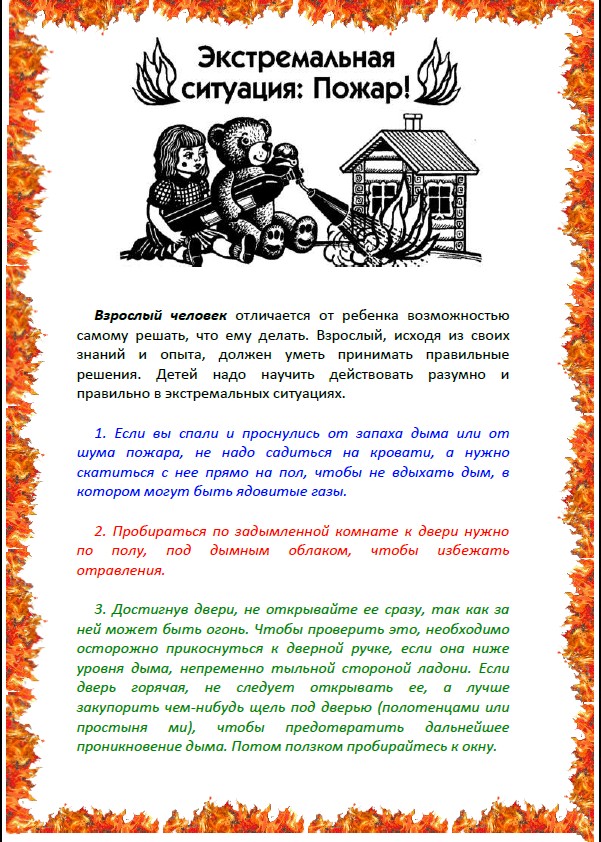 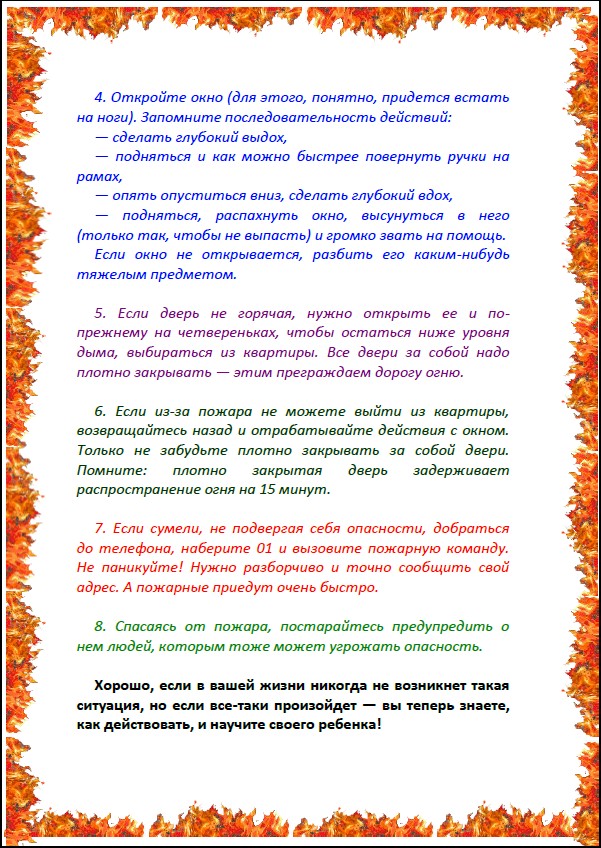 